O RASCUNHO DA REDAÇÃO DEVE SER FEITO NO ESPAÇO APROPRIADO.O TEXTO DEFINITIVO DEVE SER ESCRITO À TINTA, NA PRÓPRIA FOLHA, EM ATÉ 30 LINHAS.A REDAÇÃO QUE APRESENTAR CÓPIA DOS TEXTOS DA PROPOSTA DE REDAÇÃO TERÁ O NÚMERO DE LINHAS COPIADAS DESCONSIDERADO PARA EFEITO DE CORREÇÃO.RECEBERÁ NOTA ZERO, EM QUALQUER DAS SITUAÇÕES EXPRESSAS A SEGUIR, A REDAÇÃO QUE:TIVER ATÉ 7 (SETE) LINHAS ESCRITAS, SENDO CONSIDERADA “TEXTO INSUFICIENTE”.FUGIR AO TEMA OU QUE NÃO ATENDER AO TIPO DISSERTATIVO-ARGUMENTATIVO.APRESENTAR PROPOSTA DE INTERVENÇÃO QUE DESRESPEITE OS DIREITOS HUMANOS.APRESENTAR PARTE DO TEXTO DELIBERADAMENTE DESCONECTADA DO TEMA PROPOSTO.TEXTOS MOTIVADORESTEXTO 1               Read more: http://historiabruno.blogspot.com/2011/07/o-poder-da-educacao-no-brasil.html#ixzz4iBOVgqhF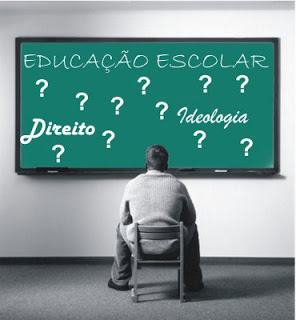 TEXTO 2A educação tem seu poder de transformar os indivíduos. De fato, essa é uma certeza que temos hoje em dia, preparar as pessoas para a vida social e profissional é um dos objetivos da educação. Essa preparação começa desde os cinco ou seis anos de idade a partir da escola infantil, socializando as crianças e desenvolvendo certas habilidades.                                                                 Read more: http://historiabruno.blogspot.com/2011/07/o-poder-da-educacao-no-brasil.html#ixzz4iBOVgqhFPROPOSTA DE REDAÇÃOA PARTIR DA LEITURA DOS TEXTOS MOTIVADORES E COM BASE NOS CONHECIMENTOS CONSTRUÍDOS AO LONGO DE SUA FORMAÇÃO, REDIJA TEXTO DISSERTATIVO-ARGUMENTATIVO EM MODALIDADE ESCRITA FORMAL DA LÍNGUA PORTUGUESA SOBRE O TEMA "O PODER DE UMA DESCOBERTA: SAINDO DE PARAISÓPOLIS, COMO CONQUISTAR O MUNDO ATRAVÉS DA EDUCAÇÃO?". SELECIONE, ORGANIZE E RELACIONE, DE FORMA COERENTE E COESA, ARGUMENTOS E FATOS PARA DEFESA DE SEU PONTO DE VISTA.`                                            FOLHA DE REDAÇÃO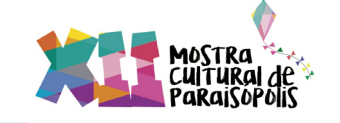 1________________________________________________________________________________2________________________________________________________________________________3________________________________________________________________________________4________________________________________________________________________________5________________________________________________________________________________6________________________________________________________________________________7________________________________________________________________________________8________________________________________________________________________________9________________________________________________________________________________10_______________________________________________________________________________11_______________________________________________________________________________12_______________________________________________________________________________13_______________________________________________________________________________14_______________________________________________________________________________15_______________________________________________________________________________16_______________________________________________________________________________17_______________________________________________________________________________18_______________________________________________________________________________19_______________________________________________________________________________20_______________________________________________________________________________21_______________________________________________________________________________22_______________________________________________________________________________23_______________________________________________________________________________24_______________________________________________________________________________25_______________________________________________________________________________26_______________________________________________________________________________27_______________________________________________________________________________28_______________________________________________________________________________29_______________________________________________________________________________30_________________________________________________________________________________________________________________________________________________________________________________________________________________________________________________FOLHA DE RASCUNHO DA REDAÇÃO1________________________________________________________________________________2________________________________________________________________________________3________________________________________________________________________________4________________________________________________________________________________5________________________________________________________________________________6________________________________________________________________________________7________________________________________________________________________________8________________________________________________________________________________9________________________________________________________________________________10_______________________________________________________________________________11_______________________________________________________________________________12_______________________________________________________________________________13_______________________________________________________________________________14_______________________________________________________________________________15_______________________________________________________________________________16_______________________________________________________________________________17_______________________________________________________________________________18_______________________________________________________________________________19_______________________________________________________________________________20_______________________________________________________________________________21_______________________________________________________________________________22_______________________________________________________________________________23_______________________________________________________________________________24_______________________________________________________________________________25_______________________________________________________________________________26_______________________________________________________________________________27_______________________________________________________________________________28_______________________________________________________________________________29_______________________________________________________________________________30___________________________________________________________________________________________________________________________________________________________________________________________________________________________________________________________________________________________________________________________________________________________________________________________________________________CONCURSO DE REDAÇÃO 2017MOSTRA CULTURAL DE PARAISÓPOLISNº: